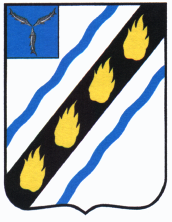 МЕЧЁТНЕНСКОЕ МУНИЦИПАЛЬНОЕ ОБРАЗОВАНИЕ
СОВЕТСКОГО МУНИЦИПАЛЬНОГО РАЙОНАСАРАТОВСКОЙ ОБЛАСТИСОВЕТ ДЕПУТАТОВ           		(третьего созыва)                  	                                     РЕШЕНИЕот 20.01.2017 №152с.МечетноеО результатах деятельности главы муниципального образования и о результатах деятельности администрации муниципального образования за 2016 год    	Руководствуясь Уставом Мечетненского муниципального образования, Совет депутатов Мечетненского муниципального образования РЕШИЛ:  	Принять к сведению отчет главы муниципального образования Чуйковой Е.Н. «О результатах деятельности главы муниципального образования и о результатах деятельности администрации муниципального образования за 2016 год». Глава Мечетненскогомуниципального образования 					  Е.Н.Чуйкова